Announcements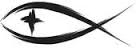 Meetings & EventsWednesday, January 5th													Elders 7pmSunday, January 9th														Christian Ed. 12:15pmTuesday, January 11th													Trustees 7pmATTENDANCE SHEETS	Please remember to fill out the attendance sheet you will find in your bulletin and leave it on the pew when you leave today.  The elders will collect them after the service.STEWARDSHIP CORNERLuke 2:40 – “And the child grew and became strong, filled with wisdom.  And the favor of God was upon him.”  At Christmas, God became man.  And as a man, Jesus grew up and increased in strength and wisdom.  We are called to follow in the footsteps of Jesus, to grow in His image.  The power for this growth comes from receiving the grace of Jesus in His Word and Sacraments.  How is the Lord calling you to grow this year?LAST CALL FOR OFFERING ENVELOPES FOR 2022	You will find the new offering envelopes for 2022 on the table in the narthex.  Those of you who are new members will find envelopes there as well.  If you find the address wrong, please let Scott know so he can get it corrected.  Also, if you want envelopes but don’t see any in your name, please contact Scott so we can get some to you.  Please pick them up before you leave today.SUNDAY SCHOOL RESUMES NEXT WEEK	The Sunday School children spent December practicing for their Christmas Program.  They will begin meeting again next Sunday, January 9th.  Hope to see everyone there!PORTALS OF PRAYER	You will find the newest quarterly Portals of Prayer devotions for January through March of 2022 on the ledge near the church doors.  Please take the size copy you desire.SERVING THIS MONTH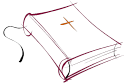 Greeters: Becky KlineAltar Guild: Bev LeSargeSERVING TODAY						SERVING NEXT WEEK 1/2/2022Pastor:  Rev. Jacob Sherry				Pastor:  Rev. Jacob SherryElder:  Ted Bromley						Elder:  Accomp:  William Bankstahl				Accomp:  William BankstahlAcolyte:  										Acolyte:  Reader:  Pastor								Reader:  PastorATTENDANCE: 12/19/2021WORSHIP: 65							BIBLE STUDY: 00FIRST FRUITS TRACKER WEEK ENDING:  12/19/2021Offering Receipts:		$4,855.00				YTD Budget Receipts:	$152,463.51Weekly Budget Needs:	$2,766.27				YTD Budget Needs:		$141,079.77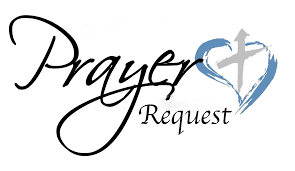 Special PrayersNellie Blakley								Jim Poellet						Steve SchimkeSteve Fredericks							Shirley Poellet					Phyllis SchramskiJoan Malmgren							Barbara Potter					Cecil SomselLynda Byrd Meister						Marge Reckow				Rev. Jeff Walsh (Cancer)Candi Moerdyk							Jim Reeves						Steve ZupinPam MonroePrayers for Our MilitaryAndrew Burch, Jr., grandson of John & Loree Sprawka.Mark Granzotto with U.S. Navy in Bahrain, grandson of Rita MerkeyArmy Major Riley Morgan Kennedy, stationed in Washington, DC, George & Margaret Punches’ grand-nieceCarol Sprawka, daughter-in-law of John & Loree SprawkaDerek Sprawka, grandson of John & Loree SprawkaAlyssa Eisenlohr with the U.S. Navy in Japan, friend of Janette & Fred MayIan Nelson, nephew of Jack and Pebbla NelsonTyge Nelson & family, nephew of Jack and Pebbla NelsonCapt. Tim Brandt at Madigan Medical Center, Fort Lewis, WA, son of Bruce & Debbie BrandtIf you wish to add someone’s name, please call or e-mail the church office.